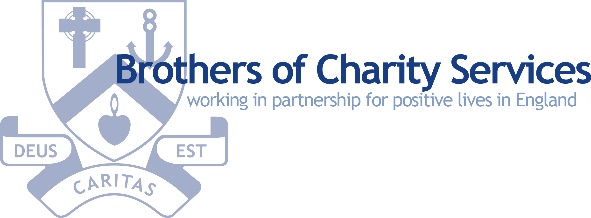 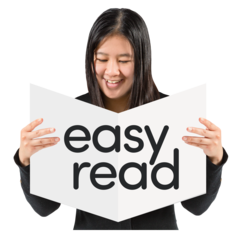 How to join a Zoom meeting on a laptop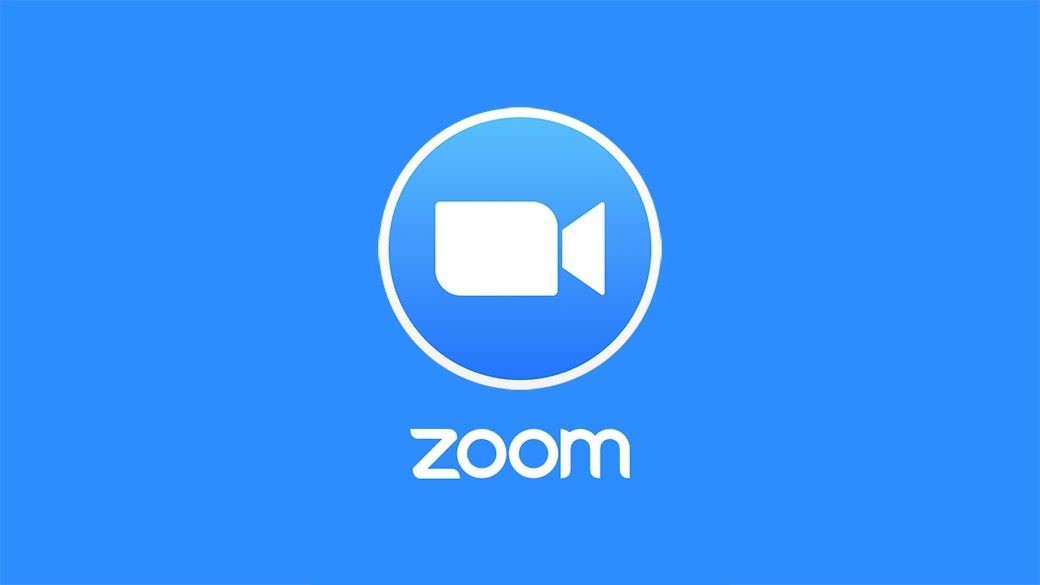 Zoom is an app where you can join video calls and virtual meetings with more than one person. You can use it on your laptop, tablet, or on a smartphone 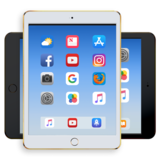 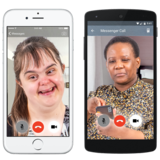 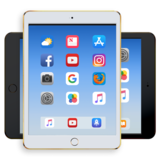 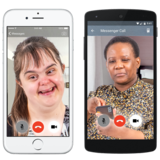 It is a good way of communicating whilst we are in this difficult time. It means we can still see and speak to each other over the internet  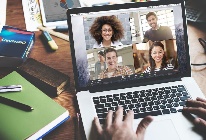 These are instructions for using Zoom on a laptop or computer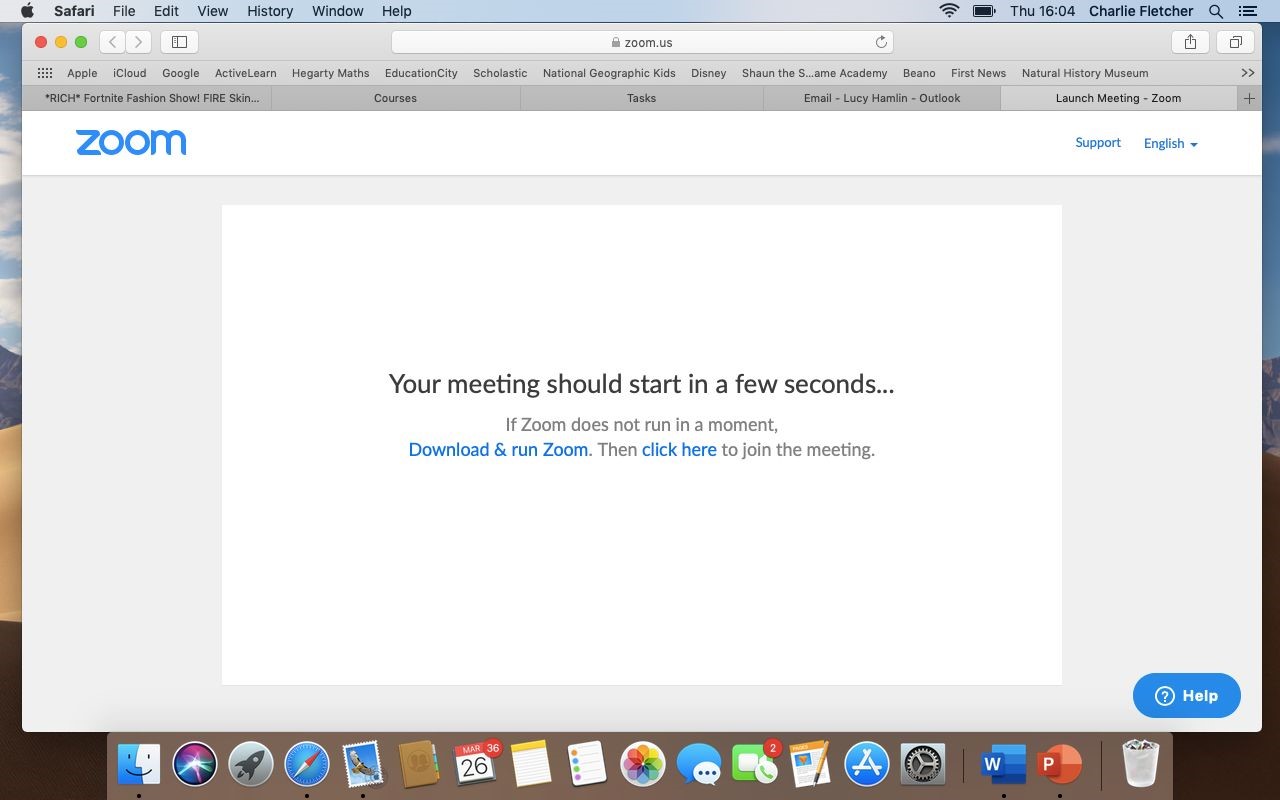 The host will send you an email invite to join a Zoom Meet Up.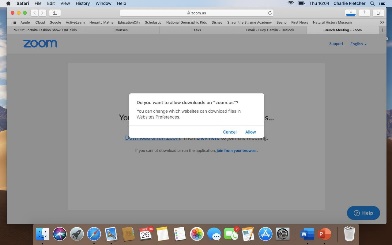 You will need to download zoom in order to join the meeting On the email you will also get a Meeting ID and password. You might need this to join the Meet Up 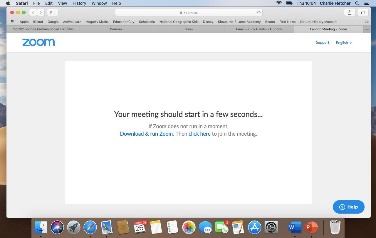 Once downloaded, choose ​Click here 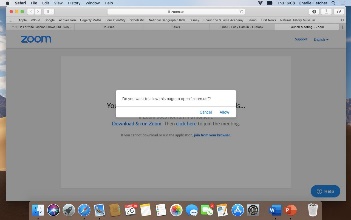 It will ask if want the page to open zoom.us Click Allow 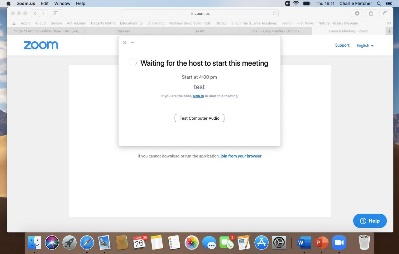 If a screen like this appears you are in the Waiting Room. When it is time for the meeting to start your video will come on and you will see the host.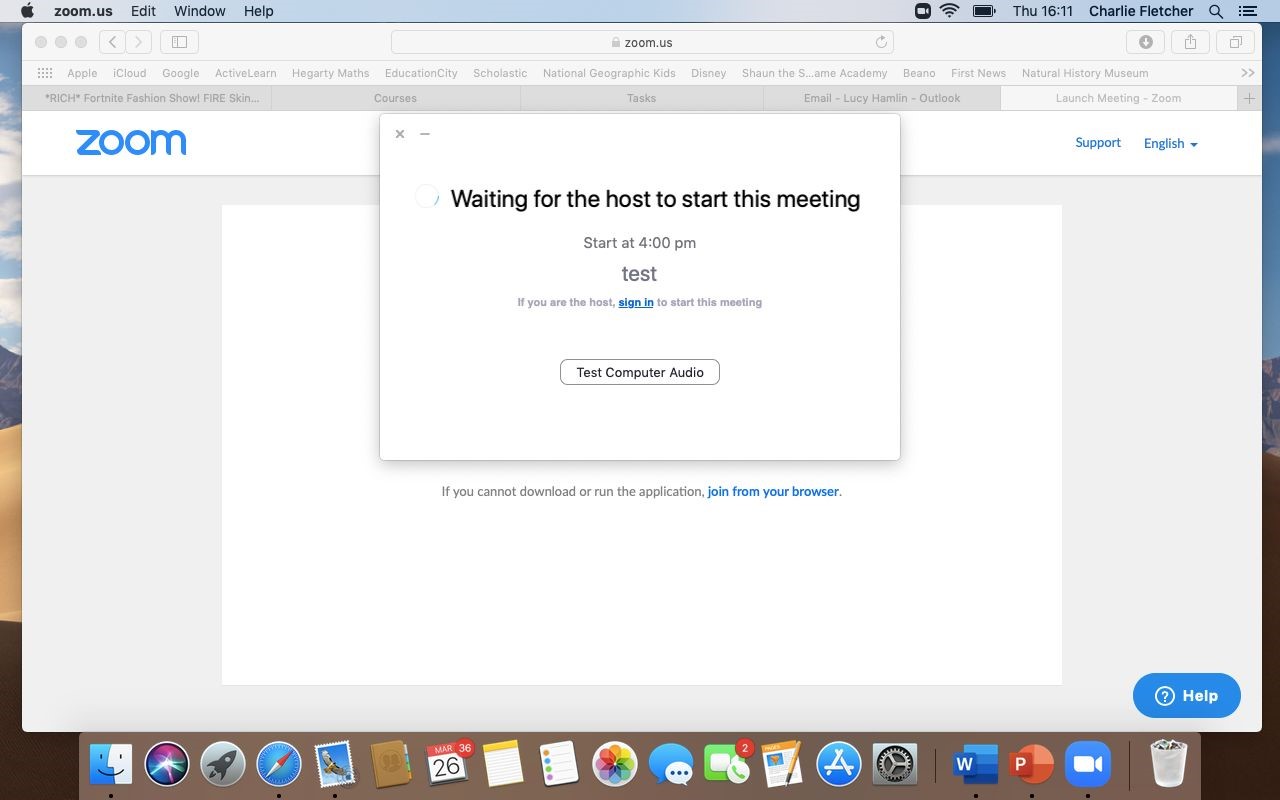 Boxes might pop up to ask you to let Zoom access your microphone and camera. You need to click “ok” so that you can speak and   be seen during meetings 